Øvelse: Beregning af solhøjde Præmis / forudsætning: 
Hvis jorden ikke hældte om sin egen omdrejningsakse, så ville solhøjden altid være 90 ° over ækvator (= solen står i ZENIT). Danmark ligger ca. på 56 ° N. 
Hvad ville solhøjden så være i Danmark?  

______ °Metode: du kender solhøjden over ækvator (0° bredde) – de er i dette eksempel 90°du ved at Danmark ligger på 56 °N bredde afstanden fra ækvator til Danmark er altså 56 ° solhøjden i Danmark må derfor være 56 ° mindre end over ækvator beregn nu resultatet …. _______ °?Sommersolhverv d. 21. juni Jorden hælder 23 ½ ° om sin egen omdrejningsakse. Den 21. juni vil solen derfor står i Zenit over den nordlige vendekreds på 23 ½ ° NPrøv nu at beregne solhøjden på dette tidspunkt i Danmark?. Metode: Du kender solhøjden på 23 ½ ° N Du kender breddegraden for Danmark Beregn nu afstanden i ° fra der hvor solen står i Zenit til der hvor Danmark ligger ____ ?Resultatet herfra fratrækker du 90 ° , og så har du solhøjden i Danmark. De fire årstider
I løbet af et år bevæger jorden sig rundt om solen.
Jorden hælder konstant 23 ½ ° omkring sin egen omdrejningsakse, 
Solen vil derfor stå i zenit over 23 ½ ° N,  d. 21. juni (sommersolhverv) og 
et halv år senere – d. 21. dec.  (Vintersolhverv) vil solen stå i zenit over 23 ½ ° N 
Vi oplever dette, som om  ’Solen’ så at sige bevæger sig frem og tilbage mellem 23 ½ ° N og 23 ½ °S i løbet af et år.  Midt imellem disse to yderpunkter vil solen stå i Zenit over Ækvator , hhv. ved forårsjævndøgn d. 20 marts og igen ved efterårsjævndøgn d. 22. sept. 
Aflæs og / eller beregn følgende: Hvad er solhøjden over ækvator d. 21. juni ? _____° og d. 21. dec. ____°Hvad er solhøjden over   ækvator ved hhv. forårs-  _______° og efterårsjævndøgn  ______° ?Hvad er solhøjden over 66,5 ° N (Polarcirklen) forårs- og efterårsjævnt døgn ____ °?Hvad er solhøjden over 66,5 ° N, hhv. ved sommersolhverv _____° og vintersolhverv ____°Beregn den største solhøjde over Nordpolen ( 90° N) _____ ° og på samme måde den mindste solhøjde over Nordpolen _____ ° ?Prøv nu at beregne den største solhøjde over Danmark, dvs. d. 21. juni  ____ ° ? 
og den mindste solhøjde over Danmark, dvs. d. 21 dec.  _____ °
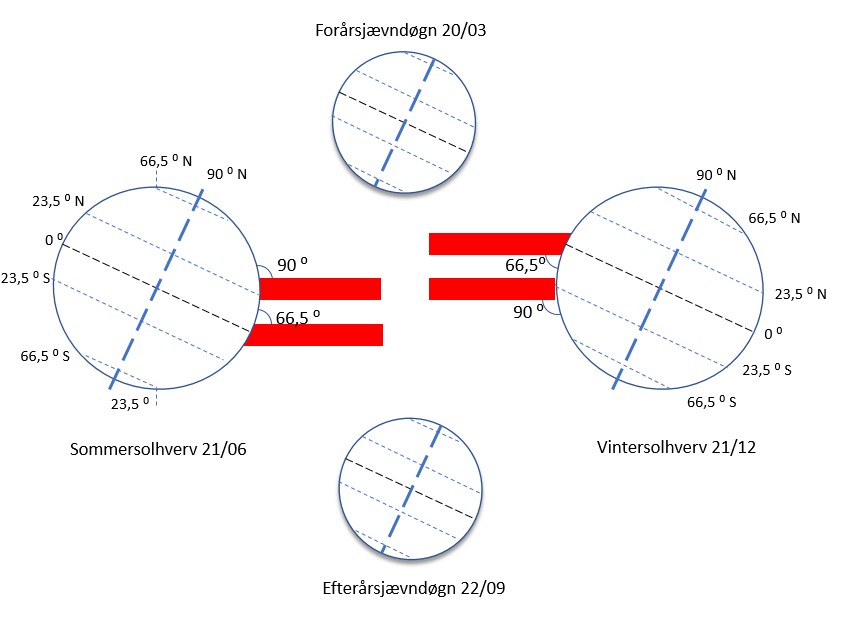 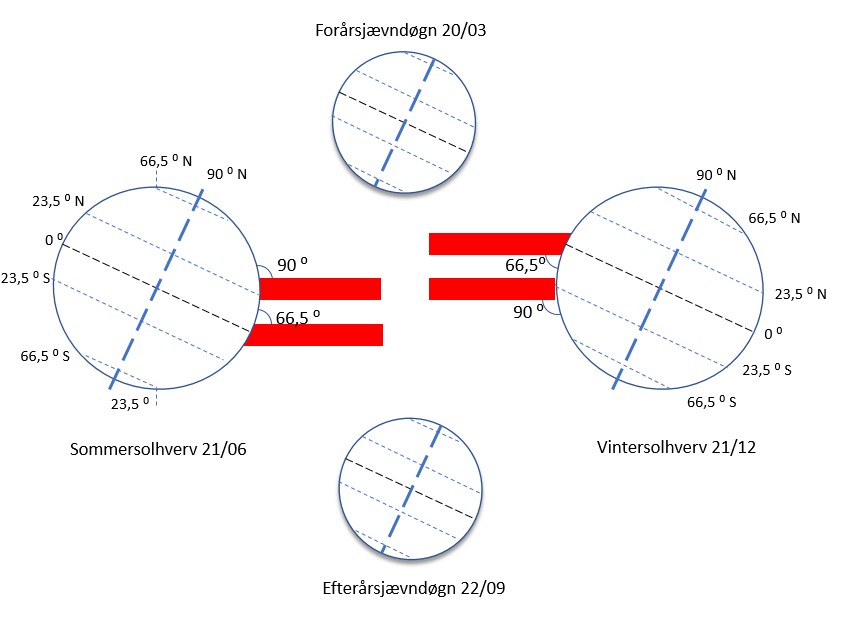 